香港中文大學校友會聯會主辦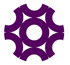  中大校友會聯會與港珠澳校友交流團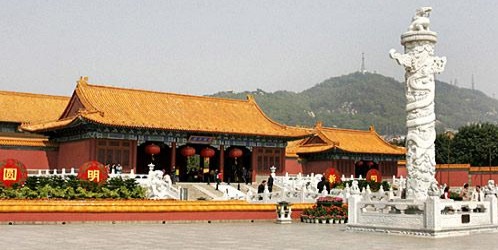 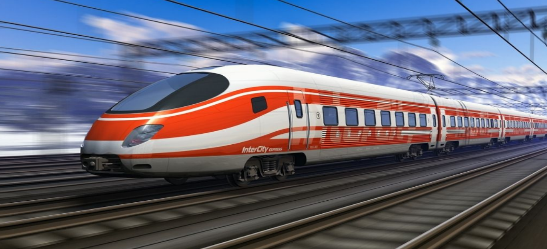 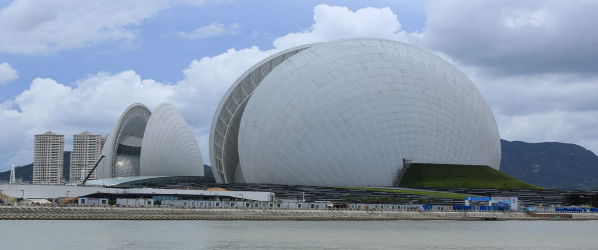 中大校友會聯會與港珠澳校友交流團報名表格(請於5月30日或之前惠付支票，並連同此報名表格及回鄉證前後影印副本寄至新界沙田香港中文大學校友事務處代轉)以上收集的個人資料只用作是次活動的聯絡用途。如不敷填寫，請另紙。報名人數：＿＿成人x$1,680        ：＿＿小童x$1,580 =總額： $_______________支票號碼：＿＿＿＿＿＿＿＿＿＿＿＿＿＿＿＿日期:2019年7月20-21日(星期六至日)集合:上午7:30 /九龍塘D出口耀中國際學校(準時開車、逾時不候)   團費: $1680 (成人) / $1580 (小童9歲以下不佔床)，團費包括: 十萬元旅遊平安保險*、交通、三正一早、領隊 導遊及司機小費、澳門加2席、珠海加1席校友及聯會T-shirt。- 單人房附加費$230* (100歲以上之長者除外{85-100歲保額減半}，如有需要，請自行購買保險。奉旅遊業議會建議旅遊人仕應購買旅遊綜合保險,以上團隊客人報名時建議同時購買短線中國保險購買旅遊綜合保險AIG(導航萬里) 2天保費$53( 中英文姓名, 身份証號碼, 出生年月日) 本團受【香港旅遊業議會~旅行團意外緊急援助基金】所保障自由活動期間人身及財物安全客人自理,責任與旅行社無關聯會T-shirt: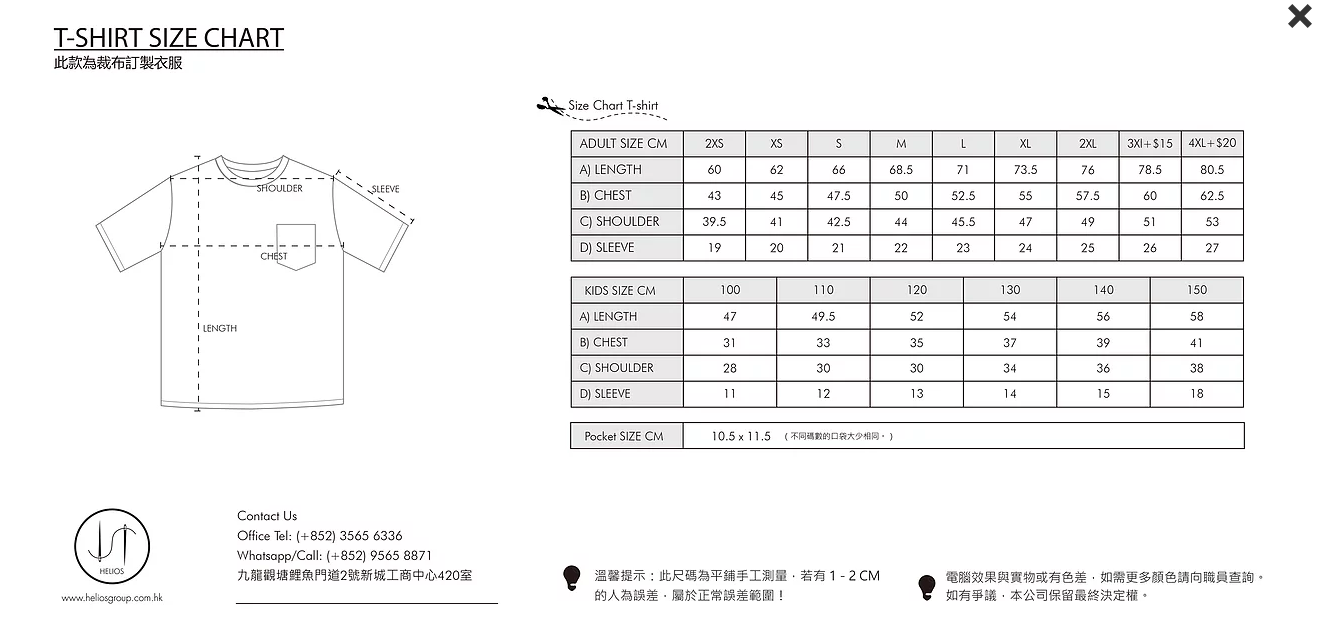 報名時請選擇尺碼，以便製作[不參加行程，也可購買T-shirt，每件$180]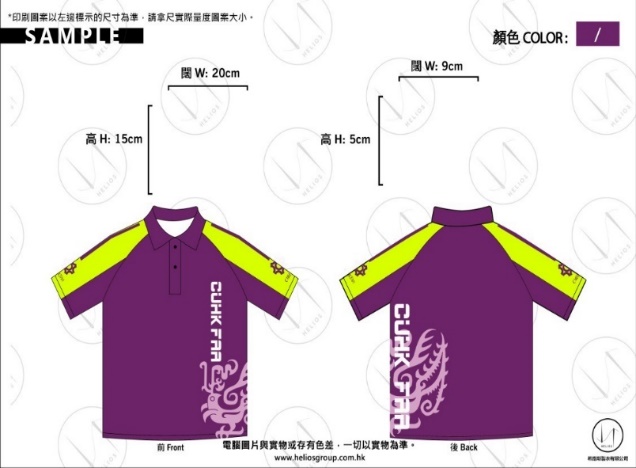 聯會T-shirt:報名時請選擇尺碼，以便製作[不參加行程，也可購買T-shirt，每件$180]行程:  第一天：(由專科校友即場講解，港珠澳大橋的偉大的建造)指定集合點上車~~乘香港直通旅遊巴往香港關口過關轉乘專車過港珠澳大橋(約40分鐘車程) 到澳門關過關轉旅遊巴士世界遺產『澳門歷史城區』~ 前往市中心觀光【聖保羅遺址 ~ 議事亭 ~ 玖城牆 ~ 洋砲臺】等 ~ 「聖保祿教堂」前壁遺址【大三巴牌坊】~ 午 膳品嚐《地道葡國餐》額外加2席（每席10人與當地校友交流 ~ 前往【永利皇宮】乘搭「空中纜車」可在高處飽 覽酒店的外觀美景，欣賞表演湖，非常漂亮。【龍環葡韻】氹仔著名旅遊景點，也是澳門重 要的文物建築與文化遺產，也是澳門極富代表性景點之一。澳門著名「食街」官也街 ~ 乘專車前住17點拱北關口前往市內晚餐【名廚粵菜精品宴】→入住酒店（酒店位於珠海拱北旺區，行街、宵夜、沐足方便） 入住：五星標準：珠海東方印象酒店或同級第二天：酒店自助早餐→09:30離開酒店→『圓明新園』（融古典皇家建築群、江南古典園林建築群及西洋建築群為一體，再顯了清朝盛世風華）→午餐【灣仔海鮮風味宴】共5席→外觀『日月貝』（珠海城市新地標，國內唯一建設在海島上的歌劇院）→深圳 『優越時代廣場』（集潮流時尚、餐飲、娛樂、休閒於一體的大型商業廣場）→深圳北站乘坐廣深港高鐵只須19分鐘，返香港西九龍站解散，結束愉快行程報名:請於5月30日或之前惠付(1)支票，抬頭為「香港中文大學校友會聯會有限公司」，支票背面請註明報名者聯絡電話及報名人數，並連同以下(2)報名表格及回鄉證前後影印副本寄至新界沙田香港中文大學校友事務處代轉。[須付款作實，一經報名，費用不會退還。額滿即止。]查詢:聯會已委託創世紀假期國際有限公司承辦旅行團。牌照號碼:353003   查詢: 90379359 (陳國光)地址:香港干諾道西118號1F地舖(東邊街馬會內商場好彩酒樓樓下) 如有任何查詢，請與楊彩霞校友聯絡（電話：9727 3097/ ych97hk@yahoo.com.hk ）姓名性別畢業年份及主修聯絡電話/電郵回鄉證號碼及有效日期T-shirt尺碼XS/S/M/L/XL/XXL